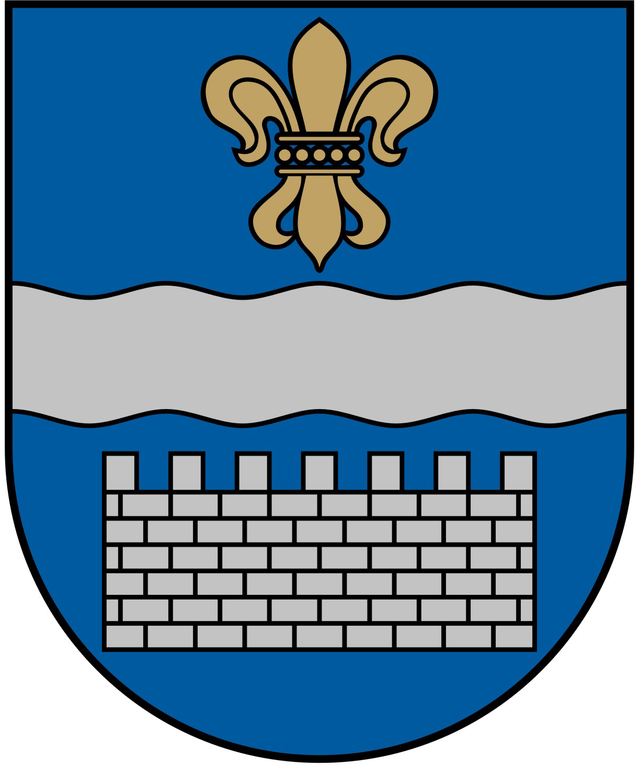 DAUGAVPILS PILSĒTAS DOMEFUTBOLA CENTRS DAUGAVPILSReģ.Nr. 90010967169, Kandavas iela 17a, Daugavpils, LV-5401, telefons 27047360AS “Swedbank”, norēķinu konts: LV69HABA0001402041250e-pasts: fc_daugavpils@inbox.lv, mājas lapa: www.fcdaugavpils.lv_____________________________________________________________________________Daugavpilī21.02.2018. Nr.FCD/2018/2UZAICINĀJUMSPretendentiem iesniegt piedāvājumupublisko iepirkumu likumā nereglamentētajam iepirkumam“Futbola inventāra iegāde”Pasūtītājs: Iepirkuma priekšmets: Futbola inventāra iegāde izglītības iestādes “Futbola centra Daugavpils” vajadzībām. Paredzamā līgumcena: Ne lielāka par 6421,49 EUR bez PVN.Preču piegādes vieta: Kandavas iela 17A, Daugavpils, LV-5401.Līguma izpildes termiņš: līdz 2018.gada 20. martam. Piedāvājumu saskaņā ar pievienotajām formām var iesniegt: pa e-pastu fc_daugavpils@inbox.lv, pa pastu  vai personīgi Kandavas ielā 17A, Daugavpilī, 301.kab. līdz 2018.gada 23. februārim plkst.15:00.Kritērijs, pēc kura tiks izvēlēts pakalpojumu sniedzējs: vislētākais piedāvājums atbilstoši tehniskajai specifikācijai.Pretendents iesniedz piedāvājumu, aizpildot pielikumus Nr.1 un Nr.3, kā arī ievērojot tehniskajā specifikācijā norādītās prasības.Citi nosacījumi: piedāvājuma cenā (EUR) jāiekļauj visas pakalpojuma izmaksas (tajā skaitā, bet ne tikai – darba samaksa, peļņa, u.c.), nodokļi un nodevas, kas saistītas ar līguma izpildi.Pielikumā:- Pieteikums par piedalīšanos uzaicinājumā (Pielikums Nr.1);- Tehniskā specifikācija (Pielikums Nr.2);- Finanšu piedāvājums (Pielikums Nr.3).1.pielikumsFutbola centrs Daugavpils21.02.2018. uzaicinājumamNr.FCD/2018/2Daugavpils pilsētas pašvaldībasprofesionālās ievirzes sporta izglītības iestādei “Futbola centrs Daugavpils”Kandavas ielā 17A, Daugavpilī,LV-5401PIETEIKUMS PAR PIEDALĪŠANOS UZAICINĀJUMā “Futbola inventāra iegāde”Pretendents [pretendenta nosaukums], reģ. Nr. [reģistrācijas numurs], [adrese], tā [personas, kas paraksta, pilnvarojums, amats, vārds, uzvārds] personā, ar šā pieteikuma iesniegšanu: Piesakās piedalīties uzaicinājumā “Futbola inventāra iegāde”.Apņemas ievērot uzaicinājuma tehniskajā specifikācijā minētās prasības. Apņemas (ja Pasūtītājs izvēlējies šo piedāvājumu) slēgt līgumu un izpildīt visus līguma pamatnosacījumus.Apliecina, ka ir iesniedzis tikai patiesu informāciju.   *Pretendenta vai tā pilnvarotās personas vārds, uzvārds.2.pielikumsFutbola centrs Daugavpils21.02.2018. uzaicinājumamNr.FCD/2018/2TEHNISKĀ SPECIFIKĀCIJAFutbola inventāra iegādePreču piegādes vieta: Kandavas iela 17A, Daugavpils, LV-5401Preču piegādes termiņš: 2018.gada 20. marts. 3.pielikumsFutbola centrs Daugavpils21.01.2018. uzaicinājumamNr.FCD/2018/2FINANŠU PIEDĀVĀJUMSPiedāvājam nodrošināt zemāk minēto pakalpojumu izpildi saskaņā ar uzaicinājuma “Futbola inventāra iegāde” tehniskās specifikācijas nosacījumiem par piedāvājuma cenu: Piedāvājuma cenā (EUR) ir iekļauti visas pakalpojuma izmaksas (tajā skaitā, bet ne tikai – darba samaksa, peļņa, u.c.), nodokļi un nodevas, kas saistītas ar līguma izpildi.Ar šo mēs apstiprinām, ka mūsu piedāvājums atbilst tehniskajā specifikācijā norādītajām prasībām un, ka piedāvājums ir galīgs un netiks mainīts.Iestādes nosaukumsDaugavpils pilsētas pašvaldības profesionālās ievirzes sporta izglītības iestāde “Futbola centrs Daugavpils”AdreseKandavas iela 17A, Daugavpils, LV-5401Reģ. Nr.90010967169Kontaktpersona (amats, vārds, uzvārds)Direktors Nauris MackevičsKontakti: tālruņa numurs, e-paststālr.:27047360, e-pasts: fc_daugavpils@inbox.lvPretendentsReģistrācijas Nr. AdreseKontaktpersonaKontaktpersonas tālr./ fakss, e-pastsBankas nosaukums, filiāleBankas kodsNorēķinu kontsVārds, uzvārds*AmatsParakstsDatumsZīmogsNr.p.k.Preces nosaukumsAprakstsDaudzums/ Skaits/ Izmērs1.Futbola bumbasFutbola bumbasFutbola bumbas1.1.3. izmēra futbola bumba3. izmēra futbola bumba, adidas "Telstar" TGlide, ar Pasaules Kausa 2018. bumbas krāsojumu. Bumba paredzēta lietošanai, gan uz dabīgā, gan uz sintētiskā seguma laukumiem. 261.2.4. izmēra futbola bumba4. izmēra futbola bumba, FIFA APPROVED kvalitāte, adidas "Telstar" TOPR ar Pasaules kausa 2018. bumbas krāsojumu. Bumba paredzēta lietošanai, gan uz dabīgā, gan uz sintētiskā seguma laukumiem.261.3.5. izmēra futbola bumbaAugstākās kvalitātes 5. izmēra futbola bumba, FIFA Pasaules kausa oficiālā bumba (Match ball), FIFA APPROVED kvalitāte. 502.Futbola apmetņiFutbola apmetņiFutbola apmetņi2.1.Treniņu apmetņi – XS, S, M, L izmēri. Dažādu izmēru treniņu apmetņi. Materiāls – 100% poliesters. Treniņu apmetņiem jāpiedāvā 7 (septiņi) dažādu krāsu varianti no kuriem tiks izvēlēti 4 (četri). 2203.Vārtsargu cimdiVārtsargu cimdiVārtsargu cimdi3.1.Bērnu vārtsargu cimdiCimdi vārtsargiem. Cimdi paredzēti sacensībām ar biezāku plaukstas daļas materiālu, materiāls mitrumu uzsūcošs, labākai saķerei ar bumbu. Cimdi paredzēti ietošanai uz sintētiskā seguma. Vārtsarga cimdi ar klasisko šuvumu, pirkstu ārpusē. Gumijas aizdare plaukstas locītavā ar velcro tipa aizdarēm locītavas augšpusē. Cimdu krāsa melna ar zelta elementiem.18Nr.p.k.Preces nosaukumsAprakstsDaudzums/ Skaits/ Izmērs3.2.Augstākās kvalitātes vārtsargu cimdi pieaugušajiemAugstākās kvalitātes vārtsargu cimdi, kas domāti oficiālām spēlēm. Virsdaļā iestrādātas gumijas labākai bumbas atsišanai un kontrolei, kā arī īpašs materiāls plaukstas daļā, kas paredzēts spēlēm uz sintētiskā seguma. Vārtsarga cimdi ar klasisko šuvumu, pirkstu ārpusē. Gumijas aizdare plaukstas locītavā ar velcro tipa aizdarēm, gan locītavas augšpusē, gan apakšpusē Cimdu krāsa gaiša ar sarkaniem elementiem.184.Futbola micītes un pankūkasFutbola micītes un pankūkasFutbola micītes un pankūkas4.1. Futbola micīšu komplekts. Komplekts sastāv no 40 gab. Futbola micīšu komplekts, kas sastāv no 40 vienībām četrās dažādās krāsās: sarkana, dzeltena, balta, zila (no katras krāsas pa 10 gabaliem).10 komplekti4.2.Futbola marķēšanas disku komplekts, kas sastāv no 24 gabaliemFutbola marķēšanas disku komplekts, kas sastāv no 24 gabaliem divās dažādās krāsās. Katrā komplektā jābūt 12 šādu krāsu marķēšanas diskiem: dzeltena un oranža.8 komplektiKam:Daugavpils pilsētas pašvaldības profesionālās ievirzes sporta izglītības iestādei “Futbola centrs Daugavpils”, Kandavas ielā 17a, Daugavpilī, LV-5401Pretendents:Reģ. Nr., adrese:Kontaktpersona, tās tālrunis, fakss un e-pasts:Bankas rekvizīti:Nr.p.k.Preces nosaukumsAprakstsDaudzums/ Skaits/ IzmērsCena par gab., bez PVNCena par gab., ar PVNKopējā cena,ar PVN1.Futbola bumbasFutbola bumbasFutbola bumbasFutbola bumbasFutbola bumbasFutbola bumbas1.1.3. izmēra futbola bumba3. izmēra futbola bumba, adidas "Telstar" TGlide, ar Pasaules Kausa 2018. bumbas krāsojumu. Bumba paredzēta lietošanai, gan uz dabīgā, gan uz sintētiskā seguma laukumiem. 261.2.4. izmēra futbola bumba4. izmēra futbola bumba, FIFA APPROVED kvalitāte. adidas „Telstar“ TOPR ar Pasaules kausa 2018. bumbas krāsojumu. Bumba paredzēta lietošanai, gan uz dabīgā, gan uz sintētiskā seguma laukumiem.26Nr.p.k.Preces nosaukumsAprakstsDaudzums/ Skaits/ IzmērsCena par gab., bez PVNCena par gab., ar PVNKopējā cena,ar PVN1.3.5. izmēra futbola bumbaAugstākās kvalitātes 5. izmēra futbola bumba, FIFA Pasaules kausa oficiālā bumba (Match ball), FIFA APPROVED kvalitāte. 502.Futbola apmetņiFutbola apmetņiFutbola apmetņiFutbola apmetņiFutbola apmetņiFutbola apmetņi2.1.Treniņu apmetņi – XS, S, M, L izmēri. Dažādu izmēru treniņu apmetņi. Materiāls – 100% poliesters. Treniņu apmetņiem jāpiedāvā 7 (septiņi) dažādu krāsu varianti no kuriem tiks izvēlēti 4 (četri). 2203.Vārtsargu cimdiVārtsargu cimdiVārtsargu cimdiVārtsargu cimdiVārtsargu cimdiVārtsargu cimdi3.1.Bērnu vārtsargu cimdiCimdi vārtsargiem. Cimdi paredzēti sacensībām ar biezāku plaukstas daļas materiālu, materiāls mitrumu uzsūcošs labākai saķerei ar bumbu. Cimdi paredzēti ietošanai uz sintētiskā seguma. Vārtsarga cimdi ar klasisko šuvumu, pirkstu ārpusē. Gumijas aizdare plaukstas locītavā ar velcro tipa aizdarēm locītavas augšpusē. Cimdu krāsa melna ar zelta elementiem.183.2.Augstākās kvalitātes vārtsargu cimdi pieauguša-jiemAugstākās kvalitātes vārtsargu cimdi, kas domāti oficiālām spēlēm. Virsdaļā iestrādātas gumijas labākai bumbas atsišanai un kontrolei, kā arī īpašs materiāls plaukstas daļā, kas paredzēts spēlēm uz sintētiskā seguma. Vārtsarga cimdi ar klasisko šuvumu, pirkstu ārpusē. Gumijas aizdare plaukstas locītavā ar velcro tipa aizdarēm, gan locītavas augšpusē, gan apakšpusē Cimdu krāsa gaiša ar sarkaniem elementiem.18Nr.p.k.Preces nosaukumsAprakstsDaudzums/ Skaits/ IzmērsCena par gab., bez PVNCena par gab., ar PVNKopējā cena,ar PVN4.Futbola micītesFutbola micītesFutbola micītesFutbola micītesFutbola micītesFutbola micītes4.1. Futbola micīšu komplekts. Komplekts sastāv no40 gab. Futbola micīšu komplekts, kas sastāv no 40 vienībām četrās dažādās krāsās: sarkana, dzeltena, balta, zila (no katras krāsas pa 10 gabaliem).10 komplekti4.2.Futbola marķēšanas disku komplekts, kas sastāv no 24 gabaliemFutbola marķēšanas disku komplekts, kas sastāv no24 gabaliem divās dažādās krāsās. Katrā komplektā jābūt 12 šādu krāsu marķēšanas diskiem: dzeltena un oranža.8 komplektiVārds, uzvārds, (amats)ParakstsDatums Pretendenta pārstāvis:	________________________________                    (amats, paraksts, vārds, uzvārds, zīmogs)